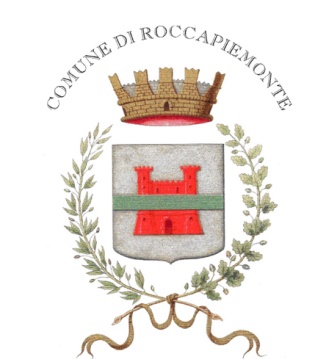 COMUNICATO STAMPACOMUNE di ROCCAPIEMONTE (SA)Sito: www.comune.roccapiemonte.sa.itMail: ufficio.stampa@comune.roccapiemonte.sa.itSeguici anche su Facebook: https://www.facebook.com/carminepaganosindaco/e su Telegram sul canale: Comune di RoccapiemonteNUOVE MODALITA’ DI ACCESSO PER IL PUBBLICO PRESSO GLI UFFICI DEL COMUNE DI ROCCAPIEMONTEIl Sindaco Carmine Pagano informa che dalle prossime ore, così come previsto dal Dpcm del 18 ottobre 2020, verranno adottate misure idonee a prevenire l’eccessiva presenza di pubblico presso gli uffici comunali per contrastare il pericolo di contagio da Covid-19. Al fine di evitare assembramenti, l’accesso dell’utenza sarà regolamentato attraverso un sistema di info-prenotazione. Sul sito internet istituzionale dell’Ente (www.comune.roccapiemonte.sa.it) si potrà utilizzare un apposito modulo con il quale indicare la richiesta specifica per prenotare l’appuntamento,  inserendo le proprie generalità, numero telefonico e la mail. Si verrà successivamente contattati per concordare giorno e ora dell’incontro Roccapiemonte, 20 ottobre 2020Ufficio ComunicazioneCarmine PaganoSindaco di Roccapiemonte